Child’s name: __________________________________________Parent’s Signature: ______________________________________Regular lunches $3.50 x _____ = _____         Pizza Friday $3.00 x _____ = _____Total = $________                                  *Please circle each date you want your child to be served lunch*COMPLETE MENU & FULL PAYMENT DUE BY 6/28/21. NO ADD-ONS PERMITTED!Child’s name: __________________________________________Parent’s Signature: ______________________________________Regular lunches $3.50 x _____ = _____         Pizza Friday $3.00 x _____ = _____Total = $________                                  *Please circle each date you want your child to be served lunch*COMPLETE MENU & FULL PAYMENT DUE BY 6/28/21. NO ADD-ONS PERMITTED!Child’s name: __________________________________________Parent’s Signature: ______________________________________Regular lunches $3.50 x _____ = _____         Pizza Friday $3.00 x _____ = _____Total = $________                                  *Please circle each date you want your child to be served lunch*COMPLETE MENU & FULL PAYMENT DUE BY 6/28/21. NO ADD-ONS PERMITTED!Child’s name: __________________________________________Parent’s Signature: ______________________________________Regular lunches $3.50 x _____ = _____         Pizza Friday $3.00 x _____ = _____Total = $________                                  *Please circle each date you want your child to be served lunch*COMPLETE MENU & FULL PAYMENT DUE BY 6/28/21. NO ADD-ONS PERMITTED!Child’s name: __________________________________________Parent’s Signature: ______________________________________Regular lunches $3.50 x _____ = _____         Pizza Friday $3.00 x _____ = _____Total = $________                                  *Please circle each date you want your child to be served lunch*COMPLETE MENU & FULL PAYMENT DUE BY 6/28/21. NO ADD-ONS PERMITTED!Child’s name: __________________________________________Parent’s Signature: ______________________________________Regular lunches $3.50 x _____ = _____         Pizza Friday $3.00 x _____ = _____Total = $________                                  *Please circle each date you want your child to be served lunch*COMPLETE MENU & FULL PAYMENT DUE BY 6/28/21. NO ADD-ONS PERMITTED!Child’s name: __________________________________________Parent’s Signature: ______________________________________Regular lunches $3.50 x _____ = _____         Pizza Friday $3.00 x _____ = _____Total = $________                                  *Please circle each date you want your child to be served lunch*COMPLETE MENU & FULL PAYMENT DUE BY 6/28/21. NO ADD-ONS PERMITTED!                         July 2021                         July 2021                         July 2021                         July 2021                         July 2021                         July 2021                         July 2021SundayMondayTuesdayWednesdayThursdayFridaySaturday1Baked Ziti w/ butter & parmesan & Meat Balls Fresh Roll2Pizza Day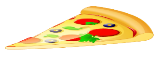 345CLOSED6Pancakes and sausage W/ Orange slices7 Hot Dog Potato Chips Applesauce  8All White Chicken NuggetsYellow Rice Carrots9Pizza Day101112Hot Dog Potato Chips Applesauce  13Baked Ziti w/ butter & parmesan & Meat Balls Fresh Roll14All White Chicken NuggetsYellow Rice Carrots15Scrambled eggs w/ cheese hash brown & apple slices16Pizza Day171819 Pancakes and sausage W/ Orange slices20Grilled CheeseSandwichApplesaucePretzels21Baked Ziti w/ butter & parmesan & Meat Balls Fresh Roll22Mac and cheese w/ peas and carrots23Pizza Day242526All White Chicken NuggetsYellow Rice Carrots27Scrambled eggs w/ cheese hash brown & apple slices28Hot Dog Potato Chips Applesauce  29Mac and cheese w/ peas and carrots30Pizza Day